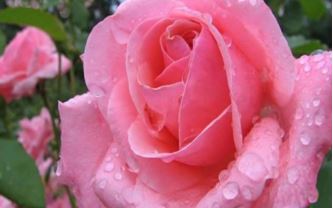 Reactie van de Geest van Liefde op Boodschapvertalingen en Hemelse LeefregelsBerichten: Hartelijke dank van een hemels dubbelpaar aan onze liefste Liefdesgeest voor het afstemmen op de lezers en luisteraars van Love Drops. Wat belangrijk zou zijn om te overwegen in het vertaalwerk van de liefdesdruppels. Welke mogelijkheid is er voor de hogere transformatie van berichtteksten. Notities over het maken van audiobestanden van hoog vibrerende boodschap teksten. Overeenkomstig de hemelse leefregel wordt het onbaatzuchtige werk van zuivere wezens van licht voor het grote publiek beloond met de instroom van goddelijke extra energieën; dit geldt ook voor buiten-elestiale wezens. Waarom de geïncarneerde planwezens geen giften mogen gebruiken voor hun werk in het hemelse heilsplan, maar al voor de onkosten. Met welk heilsplan wezens afwijken van de gelijkheid van alle wezens. Waarom de geest van God of andere hemelse wezens van licht niet in ons evolutionaire geheugen kunnen kijken zonder onze toestemming. * * *"Buitengewoon groot is de uitstromende liefde vanuit uw onpersoonlijke Ik Ben-Deïstische hart, de hemelse zenitzon, van waaruit u onvermoeibaar met uw grootste lichtkracht alle universele hemellichamen binnen en buiten het hemelse wezen inschetst en elk kosmisch moment aan al het leven daarin, nederig vanuit de achtergrond, opbeurende en ondersteunende energieën schenkt. Wij hemelse wezens kunnen uw barmhartige liefde niet in haar geheel vatten, omdat uw geniale bewustzijn alle opslagplaatsen uit het scheppingsleven bevat, die geen zuiver wezen in zijn evolutie kan opnemen, omdat onze wezens-levenskern daarvoor niet de nodige opnamecapaciteit en energiepotentie bezit. Wanneer u ons, zuivere hemelse wezens, van binnen steeds weer aanraakt met uw hartverwarmende liefdeslichtstralen tijdens uw communicaties, of wanneer u onze lichtdeeltjes binnendringt omdat wij u nederig om informatie hebben verzocht, dan verheugen wij ons met groot geluk en kunnen er nooit genoeg van krijgen, want uw liefdesstralen bevatten ontelbare grandioze en overweldigende beelden die ons zeer fascineren omdat wij nog nooit zoiets hebben gezien. Daarvoor danken wij u uit de grond van ons hart." Dit kwam als een inleiding vanuit ons hart, voor de innerlijke afstemming op de goddelijke boodschap voor de lezers en luisteraars van de Liefdesdruppel Openbaringen. Na uw intensief hartgebed en innerlijke opening voor de hemels-goddelijke openbaringsstromen, hebt u, hemelse heraut op aarde, onze gevoelens van liefde en dankbaarheid waargenomen en vooraf opgeschreven, die wij op het kosmische moment vreugdevol aan de hemelse geest van liefde in de Ik Ben hebben aangeboden. Dit gebeurde omdat hij een boodschap in beelden in ons lichtbewustzijn bracht om door te geven aan de spiritueel georiënteerde mensen, waardoor wij zijn binnenkomende energieën in ons waarnamen als gevoelens van geluk. Wij zijn twee zuivere hemelse wezens, een duaal paar, dat volgens goddelijke instructie bij u aanwezig kan zijn voor bescherming en voor het overbrengen van zijn boodschap in uw ziels-menselijk bewustzijn.De universele geest van liefde heeft ons hemelse wezens in ons lichtbewustzijn een boodschap overgebracht voor jullie spiritueel georiënteerde mensen, waarin hij jullie vraag beantwoordt over de vertaling van de Ik Ben liefdesdruppels in een andere taal. Daaruit kunt u dan afleiden wat vanuit hemels oogpunt belangrijk zou zijn om in overweging te nemen.Vele aardse jaren geleden heeft de geest van liefde de spiritueel georiënteerde mensen via de heraut gevraagd om de hemelse boodschappen van liefde in andere talen te vertalen, als iemand van jullie een goede kennis van een andere taal heeft verworven of een goede grammaticale kennis heeft om te vertalen. Voor de vertaling openbaarde hij u een boodschap, waarin hij enkele criteria voor de vertalers noemde. Maar helaas heeft nog niemand contact met u opgenomen, die de op muziek gezette liefdesdruppels op het internet heeft gezet - u betreurt dit ten zeerste. De hemelse geest van liefde weet hoe moeilijk het is om voor deze niet gemakkelijke hemelse verlossingstaak in deze wereld van val geschikte geestelijk georiënteerde, onbaatzuchtige mensen te vinden, die uit de grond van hun hart bereid zijn om de geestelijke veredeling van hun wezen uit innerlijke overtuiging serieus in praktijk te brengen om zo dichter bij het hemelse leven te komen.De liefdesgeest zou een geestelijk geheel gezuiverde vertaler nodig hebben met hartelijke kwaliteiten van wezen, maar helaas heeft zich tot nu toe niemand bij u gemeld voor deze hemelse taak. Daarom heeft een spiritueel georiënteerd persoon, een trouwe liefdesdruppelvriend (kristalvriendin), besloten een andere weg naar vertaling te kiezen. Hij voelde van binnenuit, terwijl hij de Liefdesdruppels van God las en beluisterde, dat zij een groot energiepotentieel bevatten en bovendien een diepe hemelse kennis en gedetailleerde uitleg van de Liefdesgeest die hem nog onbekend was, en die hij nog nooit eerder had gelezen in een boodschap over andere herauten. Ze spraken hem zo aan dat hij zich voornam Gods liefdesdruppels op muziek te zetten op het internet, zoals andere spiritueel georiënteerde mensen voor en na hem met grote inzet en innerlijke vreugde deden. Het feit dat dit mogelijk werd in deze duistere wereld van onverbeterlijke valwezens maakt de liefdesgeest en ons, hemelse zuivere wezens van licht, bijzonder gelukkig. Daarvoor danken hij en wij hen hartelijk!De geestelijke en hartelijke persoon, onze hemelse broeder op aarde, die reeds bezig is met het instellen, voelde na het lezen van de boodschap voor vertalers sterke impulsen vanuit zijn ziel om te beginnen met het vertalen en instellen van een boodschap, namelijk om deze eerst te laten vertalen in de wereldwijde spreektaal Engels, aangezien deze taal in veel landen op scholen wordt onderwezen. Hierdoor kunnen veel mensen van verschillende nationaliteiten goed met elkaar communiceren, zowel professioneel als privé. Aangezien hij niemand uit zijn spirituele kennissenkring kende die deze vertaaltaak op zich kon nemen, zag hij maar één mogelijkheid, de vertaling te laten doen door mensen die niet spiritueel georiënteerd zijn en die dit tegen betaling doen.Nu vraagt u of de liefdesgeest dit goedkeurt.Zijn antwoord is dit:Het vertalen van de goddelijke liefdesdruppels door niet-geestelijk georiënteerde mensen, die deze activiteit alleen tegen betaling op zich nemen, is vanuit hemels oogpunt niet gewenst, omdat de vertalers hiervoor niet de noodzakelijke hoge trilling in hun zielsmenselijk bewustzijn hebben. Het is jullie spiritueel georiënteerde mensen reeds bekend dat elk geschreven en vertaald woord dat afkomstig is van een goddelijk-hoog vibrerende boodschap door de vertaling behoorlijk naar beneden kan worden getransformeerd als het wordt gedaan door een persoon die de inhoud van de goddelijke boodschap niet vanuit zijn hart kan bevestigen. Bovendien kan hij in de vertaling worden beïnvloed door lage geluiden, zoals disharmonische muziek of de wereldse gesprekken van anderen in zijn kamer. Deze geabsorbeerde lage trillingen slaan neer op elk woord dat hij vertaalt, en de lezer of toehoorder van de gecomponeerde of op muziek gezette liefdesdruppels absorbeert ze vervolgens als onaangename trillingen. Dit is waar de liefdesgeest je voor wil behoeden en beschermen. Daarom is het vanuit hemels standpunt niet wenselijk om een goddelijke boodschap te laten vertalen door iemand die nog geen toegang heeft tot de innerlijke liefdesgeest en nog een zeer werelds georiënteerd leven leidt.Maar vanuit hemels standpunt is er een spiritueel-technische mogelijkheid om de vertaling hoger te laten vibreren, dat wil zeggen de lagere gedachten en geluiden van de vertaler, die tijdens zijn schrijfactiviteit in de woorden van de goddelijke boodschap zijn gevloeid en zich daar magnetisch aan vasthechten, zoveel mogelijk te neutraliseren en in een hogere trilling te brengen. Hoe dit mogelijk is wordt jullie nu uitgelegd door de geest van liefde door een hemels wezen van licht.Indien u het vertaalde bericht op uw computer hebt opgeslagen, open het dan en markeer de gehele tekst van het bericht blauw met de toetsen Ctrl en A, net zoals u doet wanneer u de gehele tekst van het bestand grammaticaal controleert. Laat dan de tekst van de boodschap blauw gemarkeerd achter in de computer, ga in hartgebed en vraag de hemelse liefdesgeest om elk woord van de tekst van de boodschap in een hogere trilling te brengen met zijn liefdesstralen, maar ook om de lage beeldinformatie te neutraliseren die aan de woorden vastzit en afkomstig is van de vertaler.Wanneer u in intens gebed bent, leg dan uw handen op het toetsenbord van de computer, zoals genezers hun handen leggen op degenen die genezing zoeken. Op de momenten van je hoog vibrerend hartgebed stroomt de goddelijke energie door de zielecentra van bewustzijn en vandaar via de zenuwbanen naar je handpalmen en verder naar het toetsenbord. Van daaruit stroomt het via elektromagnetische impulsen in een fractie van een seconde van uw wereldtijd naar de gemarkeerde afzonderlijke woorden van de vertaalde boodschap in de computer. Na dit proces van overdracht van goddelijke energieën, stralen alle letters nu een helderder licht uit dan voorheen. Wij hemelse wezens kunnen het verschil zien en ons verheugen wanneer de boodschap van de hemelse goddelijke bron bijna weer in haar vroegere lichtkracht straalt. Dit proces kan alleen plaatsvinden omdat er besturingsprogramma's in de computer zijn die het toetsenbord elektromagnetisch met het scherm verbinden, dat wil zeggen dat elke letter die u typt wordt doorgegeven aan de computerprocessor - het hart van de computer - en vervolgens aan het geactiveerde schrijfbestand dat op het scherm verschijnt. Voor een beter begrip van het onzichtbare proces, breidt de liefdesgeest zijn uitleg uit.Ieder mens straalt innerlijke energie uit - je noemt het aurastraling - omdat alle cellen van je lichaam zijn uitgerust met materiële elektromagnetische deeltjes en energieën bevatten. Dit betekent dat wanneer je een document op je computer schrijft en je van tevoren in hartgebed bent geweest, je hoger vibrerende positief geladen lichaamscelenergie zich via je handpalmen en vingers verbindt met het elektrisch netwerk van het toetsenbord, dat dan via elektromagnetische pulserende impulsen in elke letter en de hele tekst van het schrijfbestand stroomt. Daarom zien wij hemelse wezens op het scherm van uw computer of de geschreven woorden een grote helderheid hebben of slechts een beetje, en ook of ze negatieve donkere energieën bevatten met onaantrekkelijke kleine plaatjes eraan vastgemaakt vanuit het geheugenpotentieel van het zielen-menselijk bewustzijn van de auteur. Wanneer jede hogere transformatie van de tekst van de boodschap onderneemt, is het belangrijk dat je in intensief hartgebed bent, want alleen op die manier pulseren de twee deeltjes in je zielenkern bijzonder sterk en trekken ze vanuit de hemelse oer-centrale zone de goddelijke energieën aan die voor jou als heilsplanwezens zijn gereserveerd, en die dan door jou heen in de tekst van het schrijfbestand stromen.Sinds vele jaren voert de stichter regelmatig deze hogere transformatie uit nadat hij klaar is met het lezen van de reeds gecorrigeerde boodschap, die hij vervolgens op het internet plaatst. De reden hiervoor was dat hij vaak lage vibraties voelde van de corrigerende broeders en zusters in sommige zinnen. Daarom vroeg hij de geest van liefde hartelijk of deze hem een mogelijkheid kon tonen waardoor de boodschap hoger zou gaan vibreren. Na enige tijd geduldig te hebben gewacht, ontving hij, toen hij ontwaakte, van hem via zijn ziel een tweede beeld voor de oplossing.Aangezien u op het ogenblik geen andere mogelijkheid hebt om de boodschappen door geestelijk gerijpte mensen in een andere taal te laten vertalen, kunt u, om de hemelse liefdesdruppels ook in andere landen aan de geestelijk zoekende mensen aan te kunnen bieden, de liefdesdruppels ter vertaling aan deskundige en ervaren mensen blijven geven. Gebruik daarna de manier die de God-Geest u voorstelt om de vibratie van de vertaalde tekst in de computer te verhogen. Maar de God-Geest beveelt u aan, als u iemand hebt om dat te doen, om voor alle zekerheid de betekenis van de boodschap na te gaan, want het is van essentieel belang voor de toehoorders om bijvoorbeeld een hemelse leefregel juist te begrijpen. De geest der liefde deelt u thans mede, welke vertalingen reeds in het buitenland hebben plaats gehad, waarvan gij geen weet hebt.Voorwaar, in de landen van de aarde die andere talen spreken, zijn er verscheidene mensen die met innerlijke vreugde en dankbaarheid de hemelse liefdesdruppels graag lezen en ze ook op muziek beluisteren, omdat zij door hun langere beroepsactiviteit in uw land een goede kennis van de taal hebben verworven. Sommigen voelden van binnenuit dat ook de mensen in hun familie- en kennissenkring, die uw taal niet kennen, het recht hebben iets te leren van de huidige Goddelijke wijsheden, die de mensheid nog onbekend zijn, als zij er in hun hart voor openstaan. Daarom zijn zij begonnen sommige boodschappen die hen in hun hart bijzonder aanspreken, in hun landstaal te vertalen. Zij vinden het moeilijk te vertalen omdat sommige geestelijke woorden niet in hun woordenschat voorkomen. Maar zij proberen op het internet overeenkomstige woorden te vinden die dichter bij de betekenis van de Geest van God komen en gebruiken die dan. Zij nemen hun hemelse taak zeer ernstig en zijn blij wanneer zij erin geslaagd zijn een goddelijke liefdesdruppelboodschap opnieuw te laten vertalen om die aan belangstellenden in hun leefomgeving aan te bieden. Zij bekijken steeds de lijst van reeds op Internet aangeboden boodschappen om te zien of er een nieuwe en interessante boodschap van God is toegevoegd die zij met grote vreugde opnieuw zouden willen vertalen. Dit zijn zulke geestelijk georiënteerde mensen wier ziel ooit vrijwillig geïncarneerd was voor een heilsplan-taak, en die nu door haar hartgrondig mens-zijn voelt dat zij het doel van haar incarnatie heeft bereikt om zich geestelijk verder te vervolmaken, zodat zij na haar aardse leven heel dicht bij de hemelse werelden kan komen.Zulke spiritueel goedgeaarde goedhartige mensen zijn in staat om hoog te vibreren met hun zielsmenselijk bewustzijn, daarom hebben hun vertalingen ook een hoge woordvibratie, wat een zeer positieve uitwerking heeft op de lezers, zelfs als hun vertalingen niet woordelijk overeenkomen met de tekst van de liefdesdruppels. Het essentiële in een vertaling is de betekenis van een goddelijke uitspraak, wanneer deze wordt bekleed met hoog vibrerende woorden, draagt zij rijpe spirituele vruchten. Voor een ziel die bereid is terug te keren en haar innerlijke op liefde georiënteerde mens, is het verheffende geestelijke voeding die hen zowel geestelijk verzadigd als gelukkig houdt. Dergelijke vertalingen door godvrezende mensen die op de achtergrond hun verantwoordelijke hemelse taak op aarde vervullen, worden door de hemelse geest van liefde bekrachtigd en met extra kracht ondersteund.Er zijn veel mensen van de liefdesgeest zonder godsdienstige banden op aarde, maar slechts weinigen hebben tot nu toe de goddelijke liefdesdruppels kunnen vinden. Daarom vraagt de hemelse Liefdesgeest aan zuivere wezens van licht om uit te kijken naar vertalers van de Liefdesdruppels. Nog een paar hints van de Liefdesgeest voor het corrigeren van de Love Drop berichten.De correctie van geestelijk georiënteerde mensen gebeurt vrijwillig in hun vrije tijd, die de roep daartoe van de hemelse geest van liefde in zichzelf hebben gehoord en die van harte hebben opgevolgd. Het kan hen overkomen dat zij enkele ogenblikken niet geconcentreerd zijn en dat er midden in de correctie verschillende gedachten binnensluipen die werelds georiënteerde bepaalde beeldinformatie uit het onderbewustzijn hebben. Opdat deze niet in de door hen ingevoegde of veranderde woorden van de boodschap terechtkomen en deze naar beneden transformeren, zou het vanuit hemels standpunt goed zijn de correctie voor een korte tijd te onderbreken of een langere pauze in te lassen, omdat in hun bovenbewustzijn de gedachten nog rondcirkelen en hen bezighouden. Zij moeten dan pas opnieuw beginnen als zij er zeker van zijn dat er geen gedachten meer in hen opkomen of pas de volgende dag verder gaan met de correctie. De Geest van God weet hoe moeilijk het voor de correctoren is om de vele uitspraken in een boodschap grammaticaal te controleren, d.w.z. de betekenis van een goddelijke uitspraak te vatten en na te gaan of de door de boodschapper gehoorde en geschreven woorden geschikt zijn of moeten worden vervangen door meer geschikte woorden of woorden met meer inhoud. In hun hemelse-aardse activiteit zijn zij zeer gespannen, daarom vraagt de Geest van God hun om steeds weer een korte pauze te nemen, opdat zij niet te snel moe worden door hun intellectuele activiteit of enorme geestelijke arbeid. Tijdens de pauze zou het goed voor hen zijn om nieuwe energie uit de hemels-goddelijke bron te vragen door middel van een intensief hartgebed of om korte tijd niet zware lichamelijke oefeningen te doen, want dit zal hen helpen om hun hemelse harttaak weer met meer energie, concentratie en vreugde voort te zetten.De onpersoonlijke God-Geest en ook wij hemelse wezens zijn echter begripvolle hartelijke wezens, daarom hebben wij er veel begrip voor als u tijdens de correctie spelfouten maakt of als u een onjuiste zinsbouw over het hoofd ziet en deze niet heeft gecorrigeerd. Daarom vraagt de Geest van God aan de lezers en ook aan de toehoorders van de op muziek gezette boodschappen om niet zoveel belang te hechten aan perfect gecomponeerde boodschappen, maar vooral aandacht te schenken aan de diepe openbarende betekenis van elke goddelijke uitspraak. Zo zullen jullie in jezelf de hemelse kwaliteit van hartelijk begrip openen voor jullie onvolmaakte broeders en zusters in aards gewaad en ook voor jezelf, omdat ook jullie onopzettelijk fouten maken in denken, spreken of bij een of andere activiteit in het moeilijke menselijke leven.Nog iets over de instelling van de liefdesdruppels vanuit hemels oogpunt.Om de tekst van een "love drop" boodschap op muziek te zetten, wordt gebruik gemaakt van een door mensen gesproken stem, die u op aarde kunt kopen. In het geheugenprogramma zit een grote hoeveelheid opgeslagen woorden van uw taalgebruik. Maar u kunt zich misschien voorstellen dat de vrouwelijke en mannelijke stemmen niet afkomstig zijn van een spiritueel georiënteerd mens en dat zij daarom geen hoge vibratie hebben. Maar wanneer je de hoog vibrerende boodschap tekst van de liefdesgeest laat lezen door het klinkend programma, dan wordt de boodschap vibratie overwegend overgebracht op elk woord dat op muziek wordt gezet. Dit is wat de heraut ontdekte toen hij luisterde naar de op muziek gezette tekst van de liefdesdruppel. Maar zorg ervoor dat u altijd het originele bericht gebruikt voor de nasynchronisatie, omdat anders de hoge berichttrilling niet akoestisch of in het spraakgeluid kan worden overgebracht.En nog iets over het nasynchroniseren van de liefdesdruppels door hartelijk geestelijk georiënteerde mensen, die ze vervolgens op verschillende ontvangstapparaten aanbieden aan de geestelijk zoekende mensen.De hemelse geest van liefde laat het altijd aan jou over of je een vrouwen- of mannenstem gebruikt voor de setting, hij bemoeit zich er niet mee. Maar hij wil graag commentaar geven vanuit hemels oogpunt. Al jullie spiritueel georiënteerde mensen die graag de op muziek gezette hemels-goddelijke liefdesdruppels lezen of horen, hebben een ander bewustzijn in het kosmische moment en dat betekent dat jullie dus anders zijn in jullie ziels-menselijke bewustzijnstrilling en dat jullie bewustzijn het geluid van een menselijke stem anders waarneemt. De een vindt de op muziek gezette vrouwenstem in zichzelf zeer aangenaam, omdat zij in zijn bewustzijn zachter klinkt dan de stem van een man, en daarom meent hij dat zij beter geschikt is voor de goddelijke liefdesdruppels. Een ander daarentegen vindt de vrouwenstem, die door de broeders en zusters op het internet wordt aangeboden, niet zo goed, omdat hij de voorkeur geeft aan de stem van een man wanneer de boodschappen op muziek worden gezet. Hemelsbreed is dit een moeilijke onderneming voor die mensen die zich in hun vrije tijd een oprechte inspanning getroosten om de liefdesdruppels op muziek te zetten. Het is voor hen niet mogelijk bij de nasynchronisatie van de liefdesdruppels iedere persoon te behagen of aan zijn speciale wensen tegemoet te komen - dit betreft ook de instelling van de spreeksnelheid. Maar zij zijn op zoek naar programma's met een zachtere spreekklank in mannen- en vrouwenstemmen, die meer geschikt zouden zijn voor de hoger vibrerende spiritueel georiënteerde luisteraars van de liefdesdruppels. Als je wilt voldoen aan het rechtvaardige duale principe van de hemelse gelijkheid van wezens, raadt de geest van liefde je aan om afwisselend de vrouwenstem en dan de mannenstem te gebruiken voor het brengen van een boodschap, als zij een zachte en harmonieuze spreekklank hebben. Hij raadt u aan geen hoge spreeksnelheid in te stellen, want anders zal het zielsmenselijk bewustzijn van de gevoelige luisteraar een innerlijke onrust voelen.De hemelse geest van liefde ondersteunt hen in hun zoektocht met impulsen, zodat zij programma's vinden met een gesproken zachte en harmonieuze stem. Maar dit is zeer tijdrovend in deze wereld en gaat helaas gepaard met grotere uitgaven die zij niet alleen kunnen dragen. Daarom het welgemeende verzoek van Gods Geest aan alle lezers en luisteraars van de op muziek gezette Love Drops boodschappen, dat u uw broeders en zusters die zich oprecht inspannen om de Love Drops op muziek te zetten en die ze u al enige tijd via internet aanbieden, steunt met een welgemeende kleine donatie, als dat voor u mogelijk is, zodat zij hun vele onkosten kunnen betalen die verbonden zijn met hun reddingsplantaak. Maar zij moeten uw kleine giften alleen gebruiken voor hun onkosten, maar niet voor hun vrijwilligerswerk in het hemelse plan van heilstaak, omdat zij anders niet meer door de Geest van God met extra krachten worden ondersteund. Via ons, zuivere wezens van licht, vraagt de hemelse geest van liefde aan de spiritueel georiënteerde mensen die graag op muziek gezette liefdesboodschappen horen, om begrip en geduld voor hun broeders en zusters die vele uren spenderen aan het op muziek zetten van de boodschappen en ze op het internet te zetten. Als geestelijke, op God gerichte mensen moeten zij tevreden en dankbaar zijn dat hun in dit aardse tijdperk door de Geest van God zo'n geweldige gelegenheid wordt geboden om liefdesdruppelboodschappen te ontvangen uit de onuitputtelijke hemelse goddelijke bron van wijsheid, die geestelijke details van kennis bevatten die voor jullie mensen onbekend zijn, en bovendien in zulke grote aantallen. Dit biedt u de kans om nieuwe en waardevolle kennis en spirituele expansie op te doen in slechts een korte tijd op aarde.In samenhang met de op muziek gezette boodschappen biedt de geest van liefde u een hint voor eerlijke zelfkennis.Wie bij het beluisteren van een op muziek gezette boodschap massaal aversieve gewaarwordingen en gedachten voelt bij de vrouwelijke of mannelijke stem in zichzelf, moet zich afvragen wat de redenen daarvan zijn. Gewoonlijk is het omdat er een last in de ziel is uit dit of een ander leven, dat wil zeggen, er moet een schending zijn van de hemelse twee-wezens wet van gelijkheid in de ziel. Een dergelijke reactie doet zich alleen voor wanneer de mens of een buitenaards wezen minder respect toont voor het vrouwelijke of mannelijke principe van het zijn, en hij daardoor de gelijkheid van het zijn miskent. Nu legt de hemelse geest van liefde u nog uit, door ons hemelse wezens, waarom hij geen extra energie ter beschikking stelt aan de mensen die betrokken zijn bij het verlossingsplan, als zij de giften gebruiken voor hun privé-behoeften, bijvoorbeeld voor reizen, evenementen of om hun inkomen of vermogen te vergroten, in plaats van voor hun uitgaven die verband houden met hun taak in het kader van het verlossingsplan. Maar met een dergelijk gedrag zouden zij zich wederrechtelijk verrijken en aldus het vertrouwen van de hartelijke schenkers beschamen.In verband met zijn aanvullende energieën van de hemelse Oorspronkelijke Centrale Zon, waarmee hij de zuivere hemelwezens schenkt wanneer zij vrijwillig een taak op zich nemen voor het grote publiek, wil de universele geest van liefde jullie een van een oneindig aantal hemelse levensregels - jullie noemen ze ook wel wetten, die ons evolutieleven als een integraal onderdeel verrijken en die hij op ingenieuze wijze voor ons beheert - doen begrijpen, zodat jullie je beter kunnen voorstellen hoe ons hemelse levensprincipe is opgebouwd en ingericht. De volgende leefregel moet ook ernstig worden genomen en worden gevolgd door die mensen wier innerlijke lichtwezen uit het hemelse wezen is uitgegaan om vrijwillig een heilsplan-taak in het Val-wezen te vervullen. Het is verheugend voor ons hemelse wezens dat sommigen van hen al op de hemelse weg terug zijn door hun verfijning van het wezen. Ondanks moeilijke levensomstandigheden zijn sommigen erin geslaagd met vreugde de taak van hun verlossingsplan uit te voeren, die hun innerlijke mens eens vrijwillig op zich heeft genomen voor hun tijd op aarde. Nu - de hemelse duale wezens, na de voltooiing van een eon cyclus, ontvangen van de Oer Centrale Zon op een rechtvaardige manier dezelfde hoeveelheid energie voor nog een eon voor opslag in de energie en evolutionaire data opslag van hun lichtwezen. Dit is het Innerlijke Zelf, een energieopslagplaats die rechtstreeks in constante energetische en informatieve verbinding staat met hun levenskern en waarvan de energie voor hen beschikbaar is voor hun vrije, onafhankelijke en gelukzalige planetaire leven. Zij verdelen hun ontvangen energieën zelfstandig, zonder de medewerking van de Liefdesgeest, zo goed dat deze voor hen voldoende zijn tot de volgende nieuwe aeon. Aangezien in het hemelse Wezen voor het evolutionaire leven van de wezens van het licht steeds nieuwe scheppingen worden toegevoegd voor een aangename gelegenheid en daarbij planetaire veranderingen of nieuwe ontwerpen of nieuwe planetaire scheppingen worden gemaakt, is het noodzakelijk dat de wezens daaraan vrijwillig en op onbaatzuchtige wijze deelnemen. Afhankelijk van hun kennis, voelen zij in zichzelf dat zij reeds geestelijk rijp genoeg zijn voor een speciale taak onder velen en zouden zij die graag vrijwillig op zich nemen. Daarop zenden zij hun blijde instemming en bereidwilligheid aan de geest der liefde in beeldvorm. Daarna krijgen ze van hem instructies voor hun taak met gedetailleerde foto's. Voordat zij beginnen, ontvangen zij van de Oorspronkelijke Centrale Zon extra energieën bij hun opgeslagen levensenergie, die gewoonlijk voldoende voor hen zijn totdat zij hun taak hebben volbracht. Als zij nog noodzakelijke verbeteringen aan een schepping moeten aanbrengen, dan geeft de geest van liefde hen nog meer extra energie.Wij hemelse wezens hebben, toen wij de Ik Ben Godheid - u noemt haar Liefdesgeest of ook wel onder een andere naam - in haar grootste universele bewustzijn schiepen, aan de ontelbare levensregelopslagplaatsen, die voor alle hemelse wezens gelijkelijk gelden, bovendien het volgende aan haar overgedragen: het onbaatzuchtig werken van de hemelse wezens voor het grote publiek . Een hemels wezen ontvangt dus alleen extra energieën als het vrijwillig en onbaatzuchtig deelneemt aan een scheppingsactie. Dit geldt ook voor ons hemelse wezens wanneer wij vrijwillig een beschermende functie op ons nemen voor een wezen in de lagere trillingsval rijken of de moeilijke taak om de goddelijke boodschap mededelingen aan een hemelse heraut over te brengen in zijn ziel-menselijk bewustzijn. Een hemelse heraut ontvangt ook extra goddelijke energieën voor zijn reddingsplantaak. Hij ontvangt een deel van de energie rechtstreeks via zijn hoog vibrerende zielenlevenskern in de energieopslag van het innerlijke zelf tijdens de ontvangst van de boodschap en het resterende deel van de energie via ons hemelwezens in de ontvankelijke cellen tijdens de nachtelijke diepe slaap. Maar de goddelijke energieën komen hem alleen ten goede als hij donaties niet gebruikt voor zijn hemelse heilsplan. Maar hij kan proberen zijn uitgaven te dekken met de kleine giften, zoals voor advertenties voor berichten en voor het kopiëren en verzenden van de liefdesdruppels naar harten-open mensen die zich geen computer kunnen veroorloven of niet voldoende kennis hebben om een bericht op te halen. Hij kan een donatie ook gebruiken om inktpatronen voor printers te kopen of voor andere kleinere uitgaven die noodzakelijk en belangrijk zijn voor de verspreiding van de hemelse boodschappen. Maar meestal zijn de giften niet voldoende en betaalt hij de uitgaven uit zijn spaargeld.De geest van liefde breidt haar openbaringsverklaring uit over donaties voor een heraut. Menig hemelse boodschapper bevindt zich in een armoedige of financiële noodsituatie, waarin het voor hem niet mogelijk is de boodschappen die hij van de achtergrond heeft ontvangen, aan te bieden aan geestelijk geïnteresseerde mensen. In zijn financiële noodsituatie helpt de geest van liefde hem op een omweg via goede vrienden die het financieel beter hebben en hem slechts zover moeten steunen dat hij zijn huisvesting, voedsel en ziektekosten kan betalen om niet in de schulden te raken. De steun is alleen in overeenstemming met de hemelse regels indien zijn beroepsinkomen of zijn pensioen te laag is om in zijn bescheiden levensonderhoud te kunnen voorzien. Dit is in orde vanuit het oogpunt van onze hemelse levensregel.Weet dat een ware hemelse prediker nooit grote giften van goedhartige mensen zou aannemen om zichzelf te verrijken. Dit wordt alleen gedaan door gevallen predikers die zich eigenmachtig het recht toe-eigenen om in luxe en overvloed te leven ten koste van welgestelde volgelingen. Hun gewetenloosheid komt voort uit het feit dat zij zichzelf beschouwen als uitzonderlijke geestelijke mensen die God en de mensen dienen en die het - zo menen zij verkeerd en aanmatigend - verdienen om op aarde even nobel en verheven te leven als zij veronderstellen dat hemelse wezens doen. Maar daarbij beseffen zij niet dat zij met zo'n onwaardige, persoonlijk verheven manier van leven het hemelse levensbeginsel van bescheidenheid en gelijkheid van zijn voorbij zijn gegaan en bovendien hun ziel zwaar belasten.Daarom vraagt de hemelse Liefdesgeest aan de drukbezette, goedhartige mensen die op muziek zetten of liefdesdruppelboodschappen op het Internet vertalen, om in hun eigen belang geen grotere giften aan te nemen, want anders verwijderen zij zich in hun innerlijk van de rechtvaardige hemelse goddelijke energiebron. Let daarom goed op en blijf uw hemelse heilsplan vol vreugde en onbaatzuchtig uitvoeren.De hemelse geest van liefde richt zich nu ook tot de geestelijk georiënteerde mensen die in hun vrije tijd onzelfzuchtig vrijwilligerswerk verrichten op verschillende terreinen van het leven in deze wereld. Vanuit hun hart voelen zij grote vreugde bij het helpen van mensen in noodsituaties. Zij zijn energetische hemelse wezens van het verlossingsplan die voor dit doel geïncarneerd zijn uit hoger vibrerende subtiele rijken van val. Naar gelang van hun bewustzijn en hun kennis vervullen zij een helpende taak, bijvoorbeeld bij de vrijwillige brandweer, waterredding, rampenbestrijding of andere organisaties. Zij ontvangen ook extra goddelijke energieën voor hun onbaatzuchtige activiteit, zodat zij hun gevaarlijke en moeilijke taak goed kunnen vervullen. Als zij echter voor hun inspanningen door hoge staatsautoriteiten publiekelijk worden geëerd met een orde van verdienste of een certificaat en door de media persoonlijk in tijdschriften worden geprezen met een foto en een artikel, waardoor zij vervolgens bij de mensen in hun leefomgeving een hoge reputatie verwerven, hebben zij zich nietsvermoedend onttrokken aan de gelijkheid van de hemelse wezens.Zulke wezens van het heilsplan, die een immense geestelijke kennis hebben verworven en nu hun brood verdienen als geestelijke levensbegeleiders, verlaten ook deze gelijkheid. Velen van hen vragen een buitensporige som geld voor hun advies en worden zeer rijk in een korte tijd op aarde. Zij leven hun leven als geestelijke raadgevers op een volkomen persoonlijke wijze, zoals de mensen van de wereld, en hebben geen idee wat zij hun ziel aandoen.Nog een leefregel uit ons glorieuze vrije en onafhankelijke hemelse leven, die de God-Geest kort tevoren via hemelse reine wezens openbaarde in een persoonlijke boodschap voor het Love Drop Team, in verband met de boodschap correctie. De heraut hoorde de impulsen van de God-Geest dat hij de beschreven leefregel niet mocht onthouden aan geestelijk open mensen en daarom bracht hij die over in deze goddelijke boodschap.Begrijpt u alstublieft ons geregelde leven met vooruitziende blik: Wij hebben in ons vrije en onafhankelijke hemelse leven voorzieningen getroffen dat de God-Geest of andere hemelse lichtwezens niet zonder onze toestemming in ons evolutionaire geheugen kunnen kijken. Dit is hoe onafhankelijk wij wilden leven en dit is waarom wij de volgende leefregel in het universele bewustzijn van de Ik Ben Godheid hebben ingevoerd toen het werd geschapen.Wanneer wij hemelse wezens op het punt staan over te steken naar een hoger evolutionair bewustzijn, ontvangen wij van de Ik Ben Godheid als duaal paar vele inzichtelijke, vooruitziende beelden voor de manier van leven op een hogere evolutionaire planeet die voor ons nog onbekend is. Soms is het ons niet helemaal duidelijk en begrijpen wij de betekenis van de beelden niet helemaal, dan vragen wij de Ik Ben Godheid om in ons evolutionair geheugen te kijken, zodat zij ons kan adviseren over de reden waarom dit het geval is. Wanneer wij haar eenmaal hebben toegestaan te kijken, ontvangen wij beelden van haar die ons vertellen welke geheugengegevens in ons lichtbewustzijn nog ontbreken om te kunnen begrijpen. Zij geeft dit aan ons door vanuit haar onuitputtelijke wijsheidspotentieel in de Oerzon. Daarna begrijpen wij duidelijk en uitvoerig de nieuwe levenswijze van de bewoners van de planeet die ons nog onbekend is, en wij verheugen ons daarover en danken haar daarvoor hartelijk. Als wij ons dan op de planeet bevinden en de nieuwe levenswijze ten aanzien van de planeetbewoners beseffen, dan absorberen wij dit op winstgevende wijze als een doorleefde evolutionaire opslag in de lichtdeeltjes van ons wezen, waardoor ons evolutionair bewustzijn zich uitbreidt. Maar het inzicht in ons evolutionaire geheugen van het innerlijke zelf, waarin onze opgeslagen levensenergieën en alle vorige levensgegevens zijn vervat, komt van haar alleen als uitzondering, alleen wanneer wij haar er hartelijk om vragen. Anders houdt zij zich vanwege haar gereserveerde aard in en dat doen wij zuivere wezens ook, want wij kijken niet zonder toestemming in het lichtbewustzijn van een ander wezen.Na deze uiteenzetting over de geest van liefde kun je nu zeker een beetje beter ons onafhankelijke, zelfstandige en vrije leven begrijpen, dat straks ook het jouwe zal zijn als je al blijmoedig op de hemelse weg terug bent.Aan het einde van deze boodschap waren dit belangrijke wenken betreffende de vertalingen, alsmede de beschrijvingen van de Geest van God over onze hemelse regels.Wij, zuivere wezens van hemels licht, waren voortdurend bij de boodschapper aanwezig, niet alleen om hem bij te staan de boodschap met goddelijke bescherming in ontvangst te nemen, maar ook om hem de beelden door te geven die de geest van liefde in ons zag. Dat wil zeggen, wij brachten ze geleidelijk via zijn sterk vibrerende ziel in de blootgelegde, ontvankelijke menselijke hersencellen en trachtten, overeenkomstig zijn talenkennis, de beelden te vertalen in zijn menselijke spreektaal, die hij op de computer in een tekstbestand neerschreef. Wij hebben vrijwillig en met vreugde deze hemelse zendopdracht uitgevoerd en danken de alleraardigste en barmhartigste universele liefdesgeest, God in de Ik Ben, dat Hij ons deze buitengewone taak op aarde met de hemelse heraut heeft aangeboden.